Draw out these2D shapes on your Maths grid paper and sort into the correct group: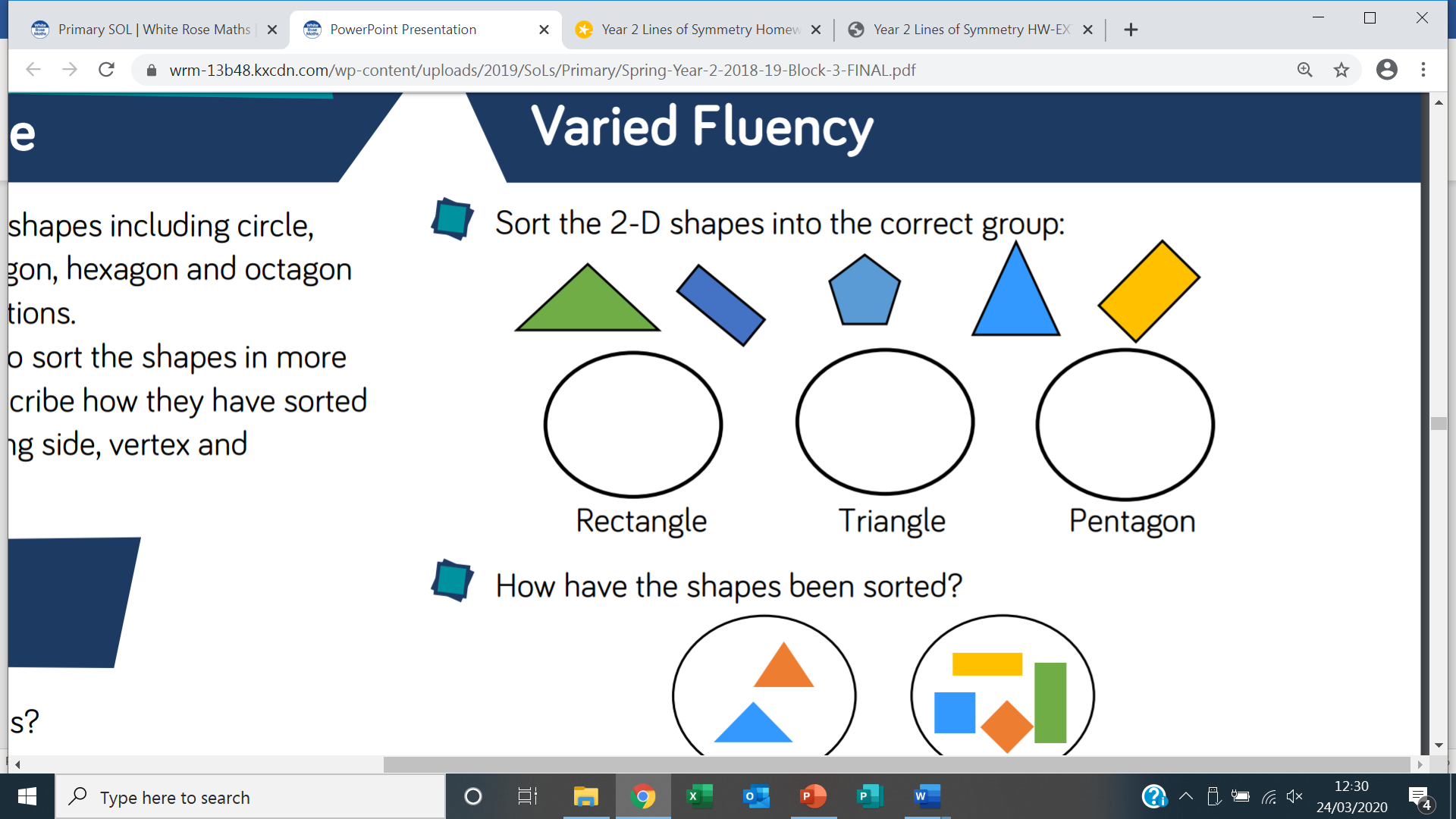 How have the shapes been sorted?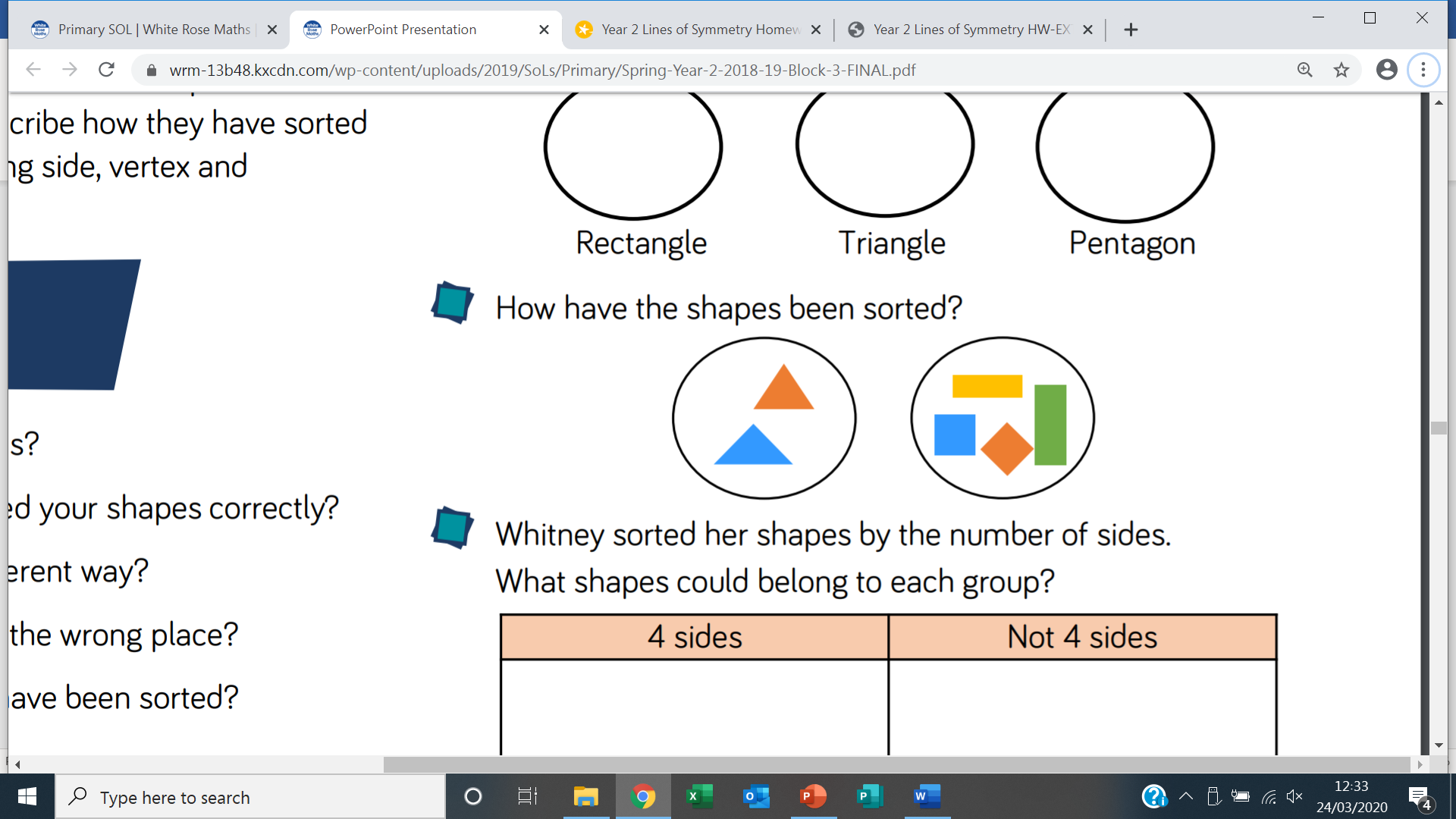 Whitney sorted her shapes by the number of sides. What shapes could belong to each group?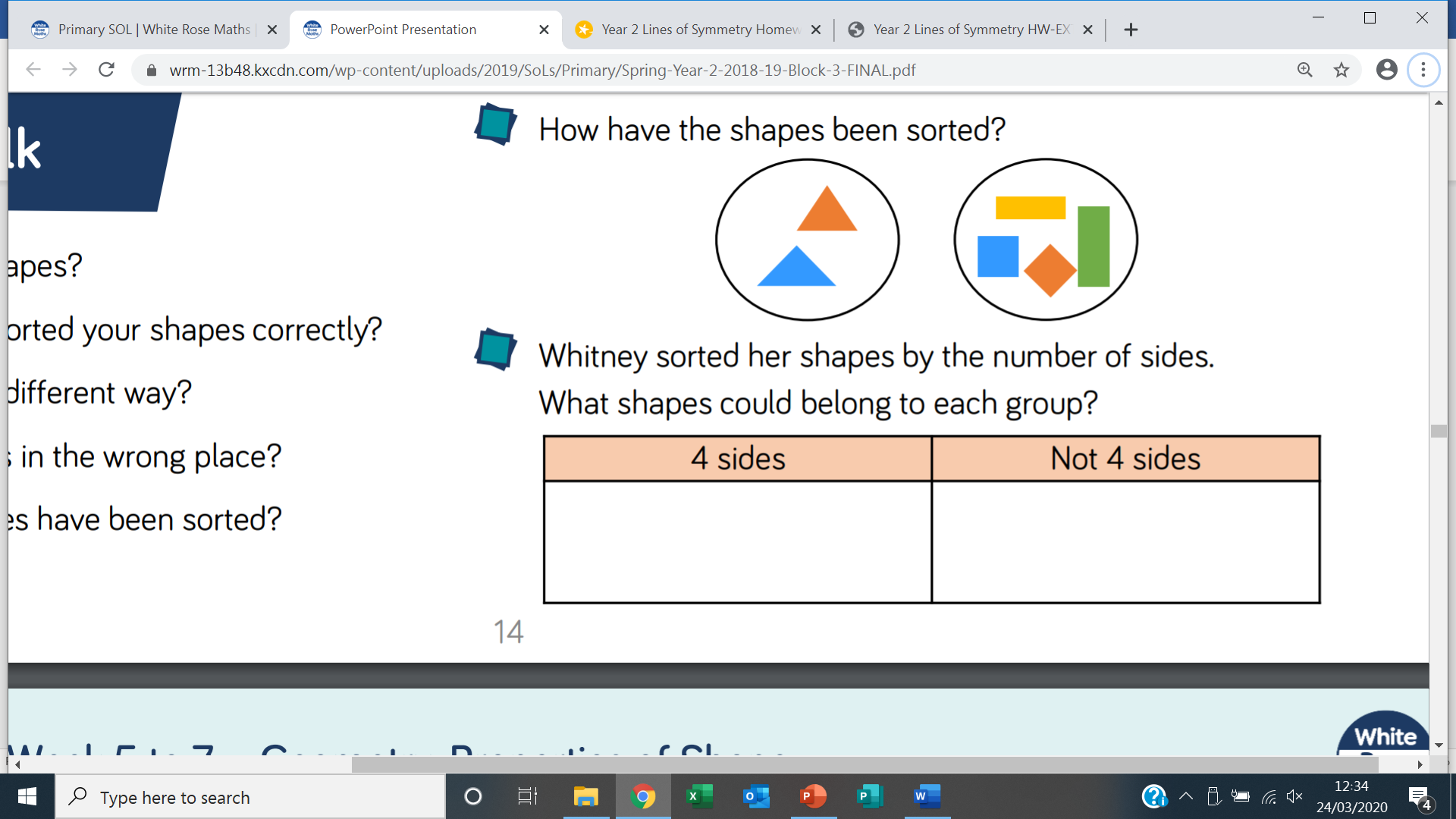 